Vážení rodičia!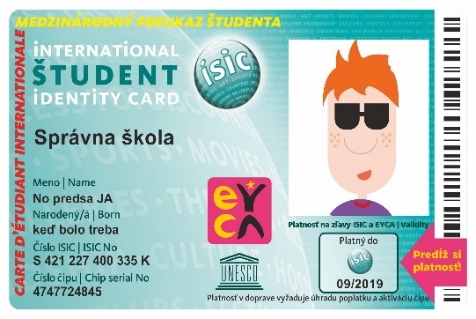 Život stredoškoláka sa stáva každým rokom nákladnejším. Školské potreby, knihy, stravovanie, oblečenie, obuv, kultúra, telefonovanie, zábava či cestovanie sú položky, ktoré neodmysliteľne patria k štúdiu na strednej škole. Uvedomujeme si túto skutočnosť, preto sme sa na  škole rozhodli, že pre našich študentov budeme vydávať medzinárodný študentský preukaz ISIC/EURO26.Preukaz nahrádza papierové potvrdenie o návšteve školy, slúži ako univerzálna dopravná karta pre MHD, autobusovú aj vlakovú dopravu po celom Slovensku. Môže fungovať v interných systémoch školy pre evidenciu dochádzky či stravovania. Jeho používaním sa Vaše dieťa  učí efektívne nakladať s financiami. Určite Vás poteší, ak pomocou preukazu ušetrí  časť svojho vreckového, alebo zníži náklady pri rodinných nákupoch. Postup pre objednanie preukazu je veľmi jednoduchý. Každému študentovi sme odovzdali Žiadosť o vydanie preukazu, ktorú je potrebné vyplniť, podpísať a odovzdať triednemu učiteľovi najneskôr do 21.12.2018. Ak sa žiadosť ku Vám nedostala, zasielame Vám ju aj v tomto maile. Cena nového preukazu je 20 eur. Peniaze je potrebné uhradiť prevodom na účet vedený v TATRA BANKE, IBAN  SK39 1100 0000 0029 4804 3493 najneskôr do 31.12.2018Pri úhrade je povinné uvádzať tieto identifikačné údaje platby (pre jej identifikáciu) :špecifický symbol platby pridelený škole : 390231 variabilný symbol platby, ktorým bude vždy dátum narodenia žiaka v tvare DDMMRRRRdo poznámky  k platbe je vždy potrebné uviesť meno a priezvisko žiaka, názov školy a triedu žiakaPríklad: Pri úhrade za preukaz pre Martina Nového, nar. 7.12.2002 žiaka 3.A triedy na SOŠ obchodu a služieb v Čadci budú pri platbe na účet uvedené tieto identifikačné údaje platby:Variabilný symbol: 07122002Špecifický symbol : 390231 Poznámka: Martin Nový, SOŠ obchodu a služieb v Čadci, 3.AToto sú napr. dve zľavy, pri ktorých sa Vám poplatok za preukaz niekoľkonásobne vráti.ISIC paušál za 9 eur mesačne                                                Celoročné cestovné poistenie za 13,50 eur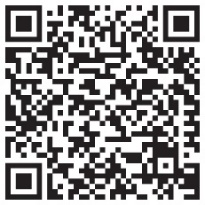 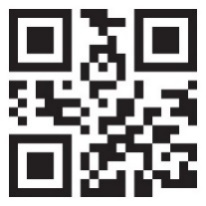 